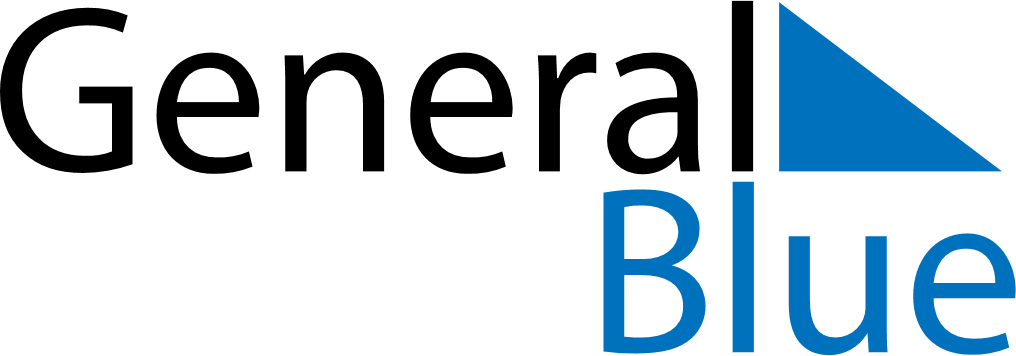 Q2 of 2022GreenlandQ2 of 2022GreenlandQ2 of 2022GreenlandQ2 of 2022GreenlandQ2 of 2022GreenlandQ2 of 2022GreenlandQ2 of 2022GreenlandApril 2022April 2022April 2022April 2022April 2022April 2022April 2022April 2022April 2022MondayTuesdayTuesdayWednesdayThursdayFridaySaturdaySunday1234556789101112121314151617181919202122232425262627282930May 2022May 2022May 2022May 2022May 2022May 2022May 2022May 2022May 2022MondayTuesdayTuesdayWednesdayThursdayFridaySaturdaySunday12334567891010111213141516171718192021222324242526272829303131June 2022June 2022June 2022June 2022June 2022June 2022June 2022June 2022June 2022MondayTuesdayTuesdayWednesdayThursdayFridaySaturdaySunday1234567789101112131414151617181920212122232425262728282930Apr 14: Maundy ThursdayApr 15: Good FridayApr 17: Easter SundayApr 18: Easter MondayMay 13: Prayer DayMay 26: Ascension DayJun 5: PentecostJun 6: Whit MondayJun 21: National Day